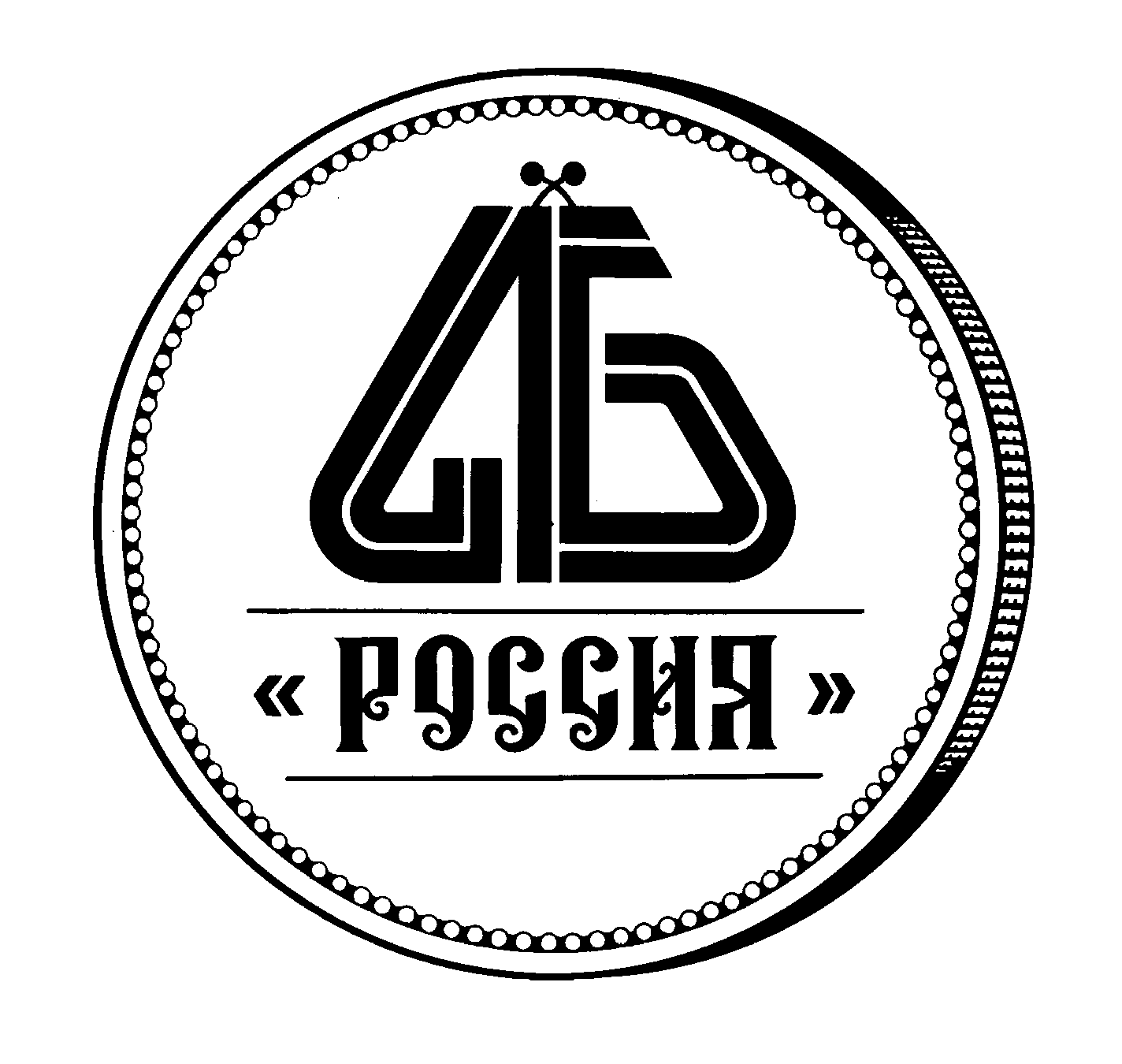 Блок «Вопросы».Каковы причины сокращения видов операций в рамках Положения 312-П? Ответ ЦБ РФ:Положение Банка России № 312-П, как и ранее, предусматривает возможность проведения всех видов операций по предоставлению обеспеченных кредитов Банка России - внутридневных кредитов, кредитов овернайт, кредитов по фиксированной процентной ставке и кредитов на аукционной основе.Что касается предлагаемого Банком России кредитным организациям в каждый период времени набора операций и условий их проведения, то они определяются органами управления Банка России исходя из необходимости достижения целей денежно-кредитной политики.В настоящее время в рамках Положения 312-П Банк России продолжает проводить как кредитные аукционы, так и предоставлять кредиты с помощью инструментов постоянного действия. Вместе с тем Банк России принял решение приостановить выдачу кредитов кредитным организациям под поручительства других кредитных организаций в связи со значительным увеличением с начала 2015 г. объема свободного обеспечения, не использованного кредитными организациями, а также принимая во внимание снижение структурного дефицита ликвидности.Планирует ли Банк России увеличить срок предоставления ломбардных кредитов (под залог ценных бумаг) по фиксированным процентным ставкам, а также срок сделок прямого РЕПО по фиксированной процентной ставке в рамках расширения возможностей рефинансирования кредитных организаций? На текущую дату по ломбардным кредитам действует только один срок – 1 календарный день, когда как по другим кредитам ЦБ РФ (обеспеченных золотом, активами и поручительствами) сроки установлены до 549 дней.Ответ ЦБ РФ:В настоящее время Банк России не намерен увеличивать сроки предоставления ликвидности под рыночные активы по инструментам постоянного действия. Комплекс мер по оптимизации системы процентных инструментов денежно-кредитной политики, реализуемых по решению Совета директоров Банка России от 13.09.2013, изначально предусматривал приостановление с 1.02.2014 проведения всех операций постоянного действия на сроки свыше 1 дня. Вместе с тем сроки предоставления ликвидности под нерыночные активы свыше 1 дня по инструментам постоянного действия не были отменены в феврале 2014 года из-за имевшихся в то время проблем, связанных с усилением дефицита обеспечения у кредитных организаций. В настоящее время Банк России не видит необходимости в принятии дополнительных решений по данным вопросам.При определении лимитов по аукционным операциям РЕПО на срок 1 неделя Банк России предоставляет кредитным организациям возможность заместить задолженность по однодневным кредитам и операциям РЕПО, предоставляемым по фиксированным ставкам, задолженностью по недельным операциям.Планируется ли расширение перечня заемщиков, принимаемых в обеспечение по кредитам Банка России (312-П) кредитными требованиями к финансовым организациям, в частности, к лизинговым компаниям, ценные бумаги которых включены в ломбардный список ЦБ РФ, например, ГТЛК?Ответ ЦБ РФ:Положение Банка России № 312-П было разработано в качестве инструмента, в соответствии с которым кредитные организации, соответствующие  требованиям Банка России, могут рефинансировать в Банке России свои требования к организациям реального сектора экономики.Включение в состав обеспечения кредитов Банка России прав требования по кредитам, предоставленным организациям финансового сектора, в том числе лизинговым компаниям, противоречит принципам Положения № 312-П.Вместе с тем, кредитные организации, соответствующие требованиям Банка России, могут рефинансировать права требования по кредитам, предоставленным лизинговым компаниям, в рамках иных механизмов рефинансирования Банка России. Так, в соответствии с приказом Банка России от 11.08.2009 № ОД-561 обеспечением по кредитам Банка России выступают, в том числе, права требования по кредитным договорам, заключенным АО «МСП Банк» с лизинговыми компаниями, имеющим целевой характер, связанный с предоставлением имущества в лизинг субъектам малого и среднего предпринимательства. В соответствии с указанным механизмом кредиты Банка России предоставляются АО «МСП Банк» по процентной ставке 6,5% годовых на срок до 3 лет.В то же время в январе 2016 года Банк России при участии Минпромторга России и Фонда развития промышленности создал новый специализированный механизм рефинансирования. В рамках данного механизма кредитные организации смогут рефинансировать в Банке России кредиты, предоставленные на реализацию лизинговых проектов, отобранных Экспертным советом Фонда развития промышленности в соответствии со Стандартом «Порядок отбора и экспертизы проектов по программе Лизинговые проекты», утвержденным указанным Фондом.С данным Стандартом можно ознакомиться на сайте Фонда развития промышленности в сети «Интернет» по адресу www.frprf.ru/lizing.Кредиты в соответствии с указанным механизмом предоставляются Банком России крупным кредитным организациям по процентной ставке 9% годовых на срок до 1095 календарных дней.Принимая во внимание то, что с 1 января 2016 г. Банк России приравнял значение ставки рефинансирования к значению ключевой ставки, и ключевая ставка используется Банком России в качестве основного индикатора направленности денежно-кредитной политики, в то время как самостоятельное значение ставки рефинансирования более не устанавливается, просим уточнить, каковы, по мнению Банка России, перспективы существования и использования ставки рефинансирования в дальнейшем. В частности, планируется ли сохранить ее для каких-либо целей или намечен постепенный отказ от использования ставки рефинансирования в качестве инструмента регулирования экономических отношений (в том числе ее использования в законодательстве РФ)?Ответ ЦБ РФ:Ставка рефинансирования применяется как индикатор во многих нормативных актах Российской Федерации, иных актах и договорах для расчета штрафов, субсидий и других целей. В соответствии с принятым Банком России решением возможность применения ставки рефинансирования в качестве справочного индикатора в законодательстве Российской Федерации и в деловом обороте сохраняется. Таким образом, если, например, в договоре или нормативном правовом акте используется понятие «ставка рефинансирования», начиная с 1 января 2016 года при расчете, например, штрафов или субсидий, нужно будет исходить из ее нового уровня, который равен уровню ключевой ставки Банка России на соответствующую дату.Вместе с тем в настоящее время Правительство Российской Федерации проводит работу по упорядочению применения ставки рефинансирования в нормативных правовых актах и замене ее в необходимых случаях другими базовыми индикаторами. Постановлением Правительства Российской Федерации от 08.12.2015 № 1340 в целях обеспечения применения ключевой ставки Банка России в качестве индикатора стоимости заёмных средств установлено, что к отношениям, регулируемым актами Правительства Российской Федерации, в которых используется ставка рефинансирования Банка России, с 1 января 2016 года вместо указанной ставки применяется ключевая ставка Банка России, если иное не предусмотрено федеральным законом.Каковы основные требования к банкам, допущенным к программе рефинансирования активов, застрахованных в ЭКСАР? Считает ли Банк России целесообразным учитывать активность российских банков в продвижении продуктов финансирования российского экспорта под страховое покрытие ЭКСАР при вынесении решений о возможности включения в Программу? Ответ ЦБ РФ:При инициировании кредитной организацией вопроса об ее включении в состав участников данного механизма рефинансирования Банк России проводит консультации с АО «ЭКСАР» и принимает решение с учетом мнения указанной организации.Кроме того, на решение о включении кредитной организации в состав участников данного механизма рефинансирования влияет заключение надзорного блока Банка России, включая подразделение, осуществляющее финансовый мониторинг.Возможно ли расширение списка банков-участников Программы стимулирования кредитования субъектов малого и среднего бизнеса, разработанной АО «Корпорация МСП» (Федеральная корпорация по развитию малого и среднего предпринимательства) при участии ЦБ РФ? В рамках данной программы банки-участники получают ресурсы от ЦБ РФ под гарантии АО «Корпорация МСП» по ставке 6,5% годовых для предоставления инвестиционных кредитов субъектам МСП. На текущий момент Корпорацией отобрано 12 банков-участников (список одобрен Минэкономразвития и Советом Директоров Корпорации МСП). Ответ ЦБ РФ:Участниками механизма предоставления кредитов Банка России, обеспеченных поручительствами АО «Корпорация «МСП», являются кредитные организации - участники Программы стимулирования кредитования субъектов малого и среднего предпринимательства, реализуемой АО «Корпорация «МСП». В связи с этим вопрос о расширении состава кредитных организаций - участников данной Программы должен в первую очередь решаться АО «Корпорация «МСП».В рамках программы рефинансирования под залог активов, каковы критерии Банка России для отбора в залог (отказа в принятии в залог) портфелей кредитов, выданных банками-партнерами АО «МСП Банк» и направленных АО «МСП Банк» в качестве обеспечения кредитов Банка России? Ответ ЦБ РФ:Банк России предоставляет АО «МСП Банк» возможность рефинансировать кредиты, предоставленные банкам-партнерам указанной кредитной организации на цели кредитования субъектов МСП, если указанные кредиты отнесены к 1 или 2 категории качества в соответствии с нормативным актом Банка России, определяющим порядок создания резервов на возможные потери по ссудам.При этом банки-заемщики по указанным кредитам должны соответствовать стандартным требованиям, предъявляемым к кредитным организациям - контрагентам Банка России: должны быть отнесены к 1 или 2 классификационной группе в соответствии с нормативным актом Банка России об оценке экономического положения банков, должны выполнять обязательные резервные требования и у них должны отсутствовать просроченные денежные обязательства перед Банком России.Планирует ли Банк России увеличить лимит на 20 млрд. руб. по предоставлению фондирования АО «МСП Банк» по ставке 6,5% в целях расширения объемов поддержки субъектов малого и среднего бизнеса по программе АО «МСП Банк» и АО «Корпорация МСП»?Ответ ЦБ РФ:По нашему мнению, данный вопрос может быть рассмотрен после исчерпания большей части или всего лимита, установленного в настоящее время по данному механизму рефинансирования.Планирует ли Банк России внести изменения в Указание от 10.08.2012 № 2861-У «О перечне ценных бумаг, входящих в Ломбардный список Банка России» в части допуска в Ломбардный список Банка России облигаций, обеспеченных залогом прав (требований) по кредитам, предоставленным субъектам МСП, исполнение обязательств по которым обеспечено гарантией АО «Корпорация «МСП», Внешэкономбанк или АО «МСП Банк»?Ответ ЦБ РФ:Данный вопрос может быть рассмотрен после размещения на российском долговом рынке соответствующих ценных бумаг с учетом оценки финансовой возможности исполнения поручителем обязательств по предоставленным поручительствам, а также с учетом анализа условий размещения и обращения указанных ценных бумаг.Какие основные факторы, по мнению ЦБ РФ, максимально могут повлиять на курс рубля в 2016 году?Ответ ЦБ РФ:В 2016 г. основное влияние на динамику курса рубля по-прежнему будут оказывать цены на нефть, волатильность которых в последнее время значительно возросла. Несмотря на это, события последних месяцев показали определенную устойчивость курса к колебаниям нефтяных котировок: эластичность курса рубля по ценам на нефть даже в периоды их резкого снижения оставалась относительно устойчивой, что свидетельствует о постепенной адаптации экономических агентов к меняющимся внешним условиям и к режиму плавающего валютного курса.Значительное влияние на динамику курса будет оказывать и ситуация в экономике крупнейших стран мира: в первую очередь, дальнейшая траектория повышения ключевой ставки ФРС США и динамика экономического роста в Китае будут определять общие настроения на мировых финансовых рынках и, в частности, спрос международных инвесторов на рублевые активы.При этом поддержку рублю в 2016 г. может оказать более низкий спрос на иностранную валюту со стороны российских банков и компаний, связанный с погашением и обслуживанием внешнего долга - объем платежей по нему в 2016 г. ниже, чем в 2015 году. В этих условиях чистые поступления по текущему счету платежного баланса в совокупности с накопленными валютными активами российских банков и компаний позволят им продолжить бесперебойно осуществлять платежи без предъявления дополнительного спроса на иностранную валюту на внутреннем рынке.По оценкам Банка России, в настоящее время курс рубля находится вблизи своих фундаментально обоснованных значений.Планирует ли ЦБ РФ разрабатывать новые инструменты влияния на курс рубля, либо менять их структуру?Ответ ЦБ РФ:В настоящее время в России действует режим плавающего валютного курса. Это означает, что курс иностранной валюты к рублю определяется соотношением спроса на иностранную валюту и ее предложения на валютном рынке, и Банк России в нормальных условиях не совершает валютных интервенций с целью повлиять на динамику курса рубля.Вместе с тем Банк России может проводить операции с иностранной валютой в случае возникновения рисков для финансовой стабильности, а также в целях пополнения международных резервов.Операции Банка России по предоставлению кредитным организациям валютной ликвидности на возвратной основе, которые были введены для поддержания стабильности внутреннего валютного рынка в 2014 году, не направлены на оказание влияния на курс рубля.В целом, по мнению Банка России, применяемый им набор инструментов с иностранной валютой является достаточным для достижения обозначенных целей. Поэтому вопрос о разработке новых видов операций с иностранной валютой в настоящее время не рассматривается.Планирует ли ЦБ РФ заключать с кредитными организациями соглашения, в соответствии с которыми Банк России обязуется компенсировать таким кредитным организациям часть убытков (расходов), возникших у них по сделкам с другими кредитными организациями, у которых была отозвана лицензия на осуществление банковских операций?Ответ ЦБ РФ:В соответствии со статьей второй Федерального закона от 29 июня 2015 г. № 167-ФЗ «О внесении изменений в отдельные законодательные акты Российской Федерации» в Федеральный закон «О Центральном банке Российской Федерации (Банке России)» внесены изменения, предусматривающие право Банка России в целях предупреждения возникновения ситуаций, угрожающих финансовой стабильности Российской Федерации заключать с кредитными организациями соглашения, в соответствии с которыми Банк России обязуется компенсировать таким кредитным организациям часть убытков (расходов), возникших у них по сделкам с другими кредитными организациями, у которых была отозвана лицензия на осуществление банковских операций.Банком России подготовлены все необходимые документы по обеспечению функционирования механизма компенсируемых сделок и осуществляется мониторинг ситуации на межбанковском рынке, по результатам которого, в случае наличия факторов, свидетельствующих о целесообразности применения механизма компенсируемых сделок, данный вопрос по рекомендации Комитета финансовой стабильности Банка России будет вынесен на Совет директоров Банка России.Блок «Предложения».1. В целях достижения более гибкого ценообразования стоимости фондирования предлагаем более детально продифференцировать размеры процентных ставок по кредитам Банка России, обеспеченных нерыночными активами или поручительствами (Положение 312-П) в зависимости  от срока привлечения. Ответ ЦБ РФ:Ставки по кредитам, обеспеченным нерыночными активами или поручительствами, устанавливаются Банком России исходя из минимизации вмешательства в рыночное ценообразование на соответствующие сроки. Это означает, что Банк России воздерживается от установления временных премий на эти сроки для того, чтобы они определялись самим рынком.Предоставление Банком России кредитным организациям указанных кредитов направлено на удовлетворение их потребностей в ликвидности с учетом имеющегося у них обеспечения. При этом индикатором направленности денежно-кредитной политики, который служит основой для формирования рыночных ставок, является процентная ставка по основным инструментам по предоставлению и абсорбированию ликвидности (на срок 1 неделя) - ключевая ставка.2. В настоящее время Банк России проводит операции по привлечению денежных средств кредитных организаций в депозиты, открываемые в Банке России, по фиксированным процентным ставкам  сроком на один день на условиях  «овернайт", "том-некст", "спот-некст", либо "До востребования”. Предлагаем возобновить практику проведения депозитных операций по фиксированным процентным ставкам на срок более 1-го дня, например на срок  1 неделя, 1 месяц и т.д., а также возобновить операции по проведению депозитных аукционов. Ответ ЦБ РФ:Система инструментов денежно-кредитной политики Банка России сформирована, и введения новых операций в настоящее время не предполагается. Банк России располагает необходимым набором инструментов, чтобы регулировать объем совокупных банковских резервов и управлять ставкой сегмента овернайт денежного рынка. В его распоряжении есть как операции по предоставлению необходимой ликвидности кредитным организациям, так и по абсорбированию избыточной ликвидности, как инструменты открытого рынка (аукционы), так и постоянного действия.В текущих условиях структурного дефицита ликвидности Банк России проводит регулярные аукционы репо по предоставлению денежных средств на срок 1 неделя, а также по мере необходимости - аукционы «тонкой настройки» (в зависимости от ситуации: по предоставлению - аукционы репо / валютный своп или по абсорбированию - депозитные аукционы). Таким образом, депозитные аукционы на срок 1 неделя и депозитные аукционы «тонкой настройки» на срок от 1 до 6 дней являются действующими инструментами Банка России, применяемыми в условиях значительного превышения предложения ликвидности над спросом.